Сегодня 3 отряд представил инсценировку русской народной сказки «Болтунья». Сначала Вероника-вожатая, рассказала нам о видах русского фольклора. Она загадывала загадки, мы рассказывали скороговорки…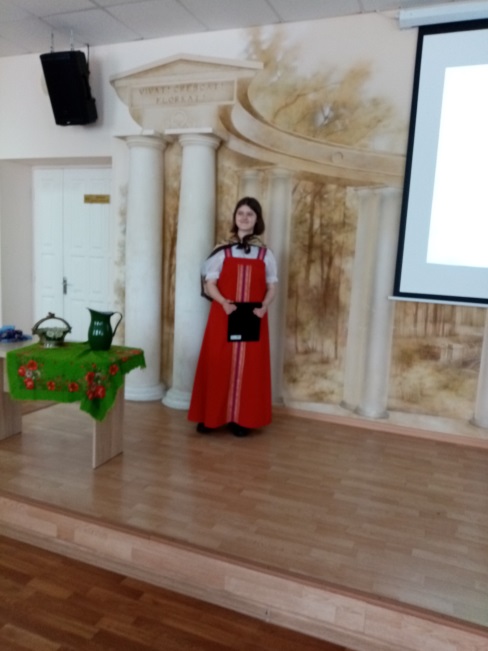 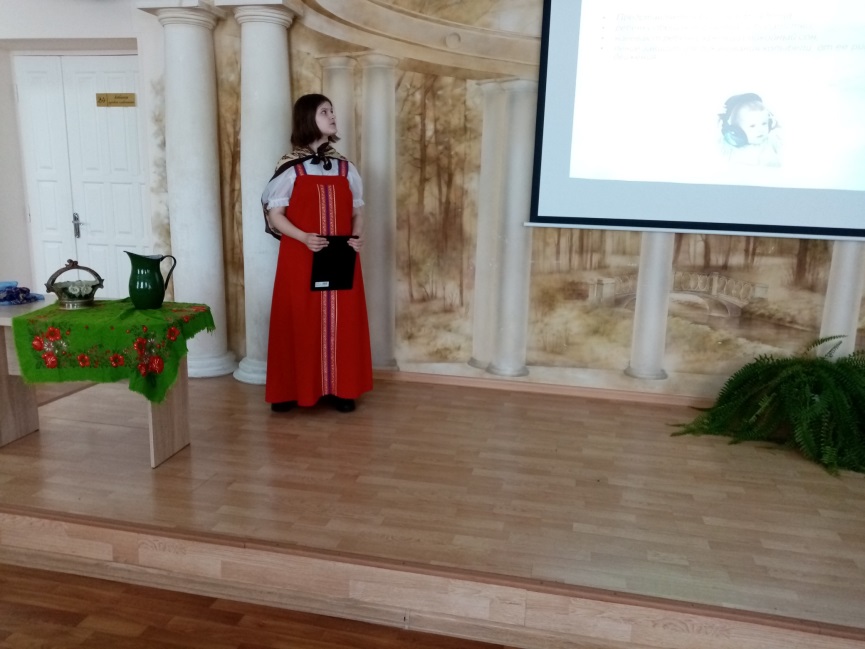 Затем мы с удовольствием смотрели мини-спектакль.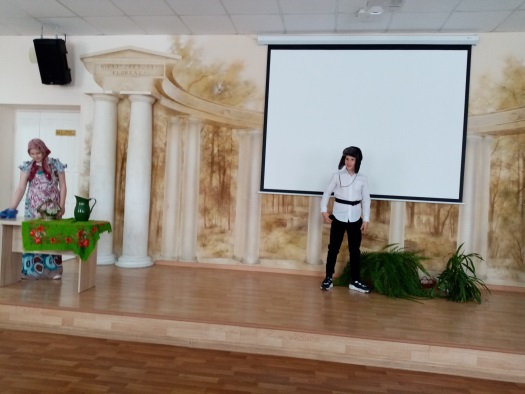 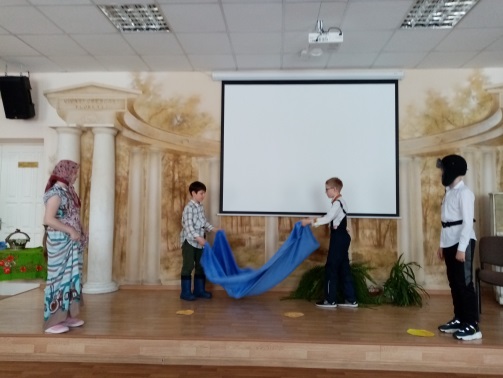 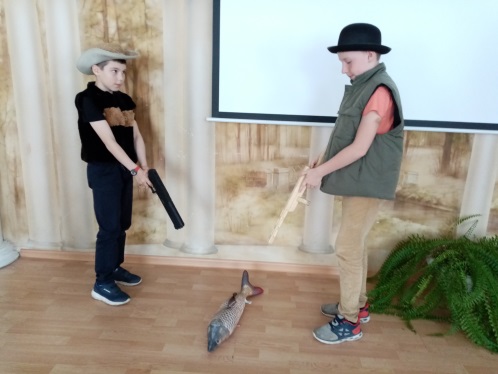 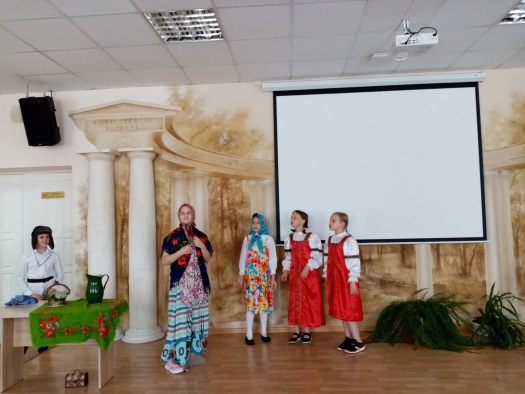 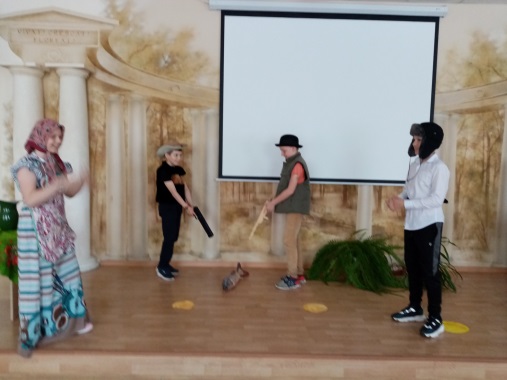 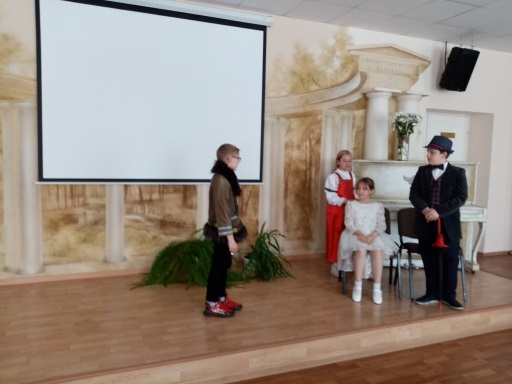 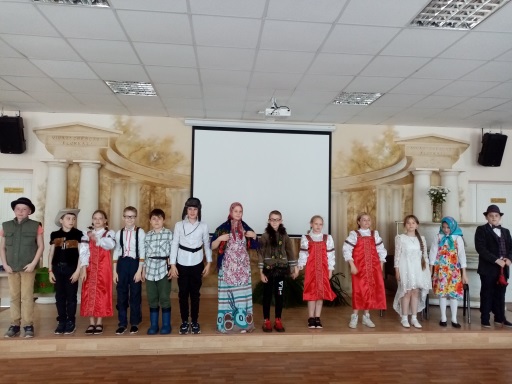 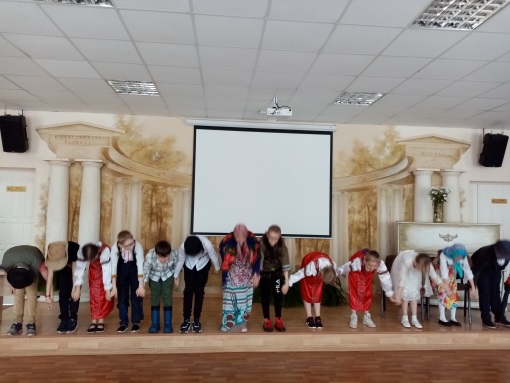 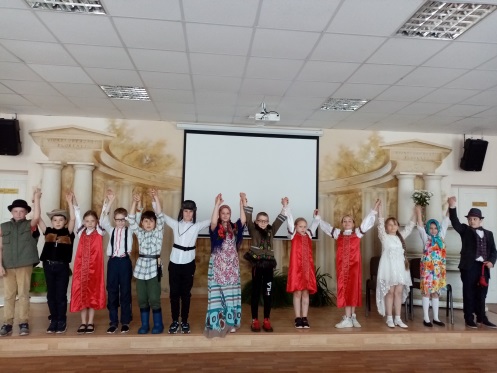 